О внесении изменений в постановление администрации Соль-Илецкого городского округа от 13.11.2017№2977-п «Об утверждении муниципальной программы «Обеспечение деятельности  органов местногосамоуправления муниципального образования Соль-Илецкий городской округ»В соответствии с постановлением администрации муниципального образования Соль-Илецкий городской округ от 26.01.2016  № 56-п «Об утверждении порядка разработки, реализации и оценки эффективности муниципальных программ Соль-Илецкого городского округа» постановлением администрации муниципального образования Соль-Илецкий городской округ от 25.02.2016 №411-п «Об утверждении перечня муниципальных программ муниципального образования Соль-Илецкий городской округ» постановляю:Приложение к постановлению администрации Соль-Илецкого городского округа от 13.11.2017№2977-п «Об утверждении муниципальной программы «Обеспечение деятельности  органов местногосамоуправления муниципального образования Соль-Илецкий городской округ»изложить в новой редакции согласно приложению к данному постановлению.Контроль за исполнением настоящего постановления возложить на  заместителя главы администрации городского округа-руководителя аппарата В.М.Немича.Постановление вступает в силу с 01.04.2019 и подлежит  официальному  опубликованию (обнародованию).Глава муниципального образованияСоль-Илецкий городской округ                                   А.А.КузьминПриложениек постановлению администрации Соль-Илецкого городского округа___________  № _________МУНИЦИПАЛЬНАЯ ПРОГРАММА«Обеспечение деятельности органовместного самоуправления  муниципальногообразования Соль-Илецкий городской округ»ПАСПОРТМУНИЦИПАЛЬНОЙ ПРОГРАММЫ«Обеспечение деятельности органовместного самоуправления  муниципальногообразования Соль-Илецкий городской округ» (далее - Программа)1. Общая характеристика задач.Администрация Соль-Илецкого городского округа является органом местного самоуправления, обеспечивающими полное, своевременное и качественное исполнение функций и полномочий муниципального образования Соль-Илецкий городской округ. Системные задачи, решение которых должно осуществляться в рамках реализации муниципальной политики, обозначены в посланиях Президента Российской Федерации Федеральному Собранию Российской Федерации, бюджетных посланиях Президента Российской Федерации, и опираются на стратегиюсоциально-экономического развития  Соль-Илецкого городского округа  до 2030 года, утвержденной постановлением администрации Соль-Илецкого городского округа от 17.10.2016  N 3112-п.Одним из условий, необходимых для успешного решения задач социально-экономического развития городского округа, является эффективность работы системы муниципального  управления.Управленческая деятельность администрации городского округа включает разнообразный спектр исполняемых полномочий, направленных на создание наиболее благоприятных условий для социально-экономического развития городского округа и лучшей организации деятельности органов местного самоуправления.В рамках реализации управленческой деятельности главы муниципального образования планируется обслуживание протокольных мероприятий, приемов делегаций, в том числе иностранных, а также мероприятий органов местного самоуправления в рамках представительской деятельности, осуществляется размещение официальных делегаций в гостиницах, организуется транспортное обслуживание участников мероприятий, питание, разработка и закупка сувенирной продукции.Назначение и выплата пенсии за выслугу лет муниципальным служащим муниципального образования –это функция муниципального образования.Порядок и условия назначения и выплаты пенсии за выслугу лет муниципальным служащим, а также порядок определения  размера единовременного денежного поощрения в связи с выходом на пенсию за выслугу лет муниципальным служащим Соль-Илецкого городского округа Оренбургской области и условия его выплаты определены Решением Совета депутатов Соль-Илецкого городского округа от 29.10.2015 №23 «Об утверждении «Положения об установлении пенсии за выслугу лет и выплате единовременного денежного поощрения в связи с выходом на пенсию за выслугу лет муниципальным служащим».Проблема преступности несовершеннолетних приобретает в последнее время все большую остроту и актуальность в связи с усилением целого ряда негативных тенденций в экономической, социально-политической, правовой, культурной, семейно-бытовой и других сферах жизни общества.В причинном комплексе преступности, безнадзорности, беспризорности несовершеннолетних одно из существенных мест занимает проблема семейного неблагополучия, определяемая распадом семей, уклонением родителей от воспитания детей, жестоким обращением с ними. Антиобщественное поведение подростков непосредственно связано с неблагоприятными условиями в семье.В рамках реализации полномочий по организации деятельности комиссии по делам несовершеннолетних и защите их прав осуществляются меры по координации на территории области деятельности органов и учреждений системы профилактики безнадзорности и правонарушений несовершеннолетних. Комиссией по делам несовершеннолетних и защите их прав оказывается методическая помощь, осуществляется информационное обеспечение и контроль за деятельностью городских и территориальных комиссий в соответствии с законодательством Оренбургской области.На улучшение и повышение эффективности деятельности органов местного самоуправления Соль-Илецкого городского округа оказывает влияние материально-техническое и транспортное обеспечение. Материально-техническое и транспортное обеспечение деятельности органов местного самоуправления осуществляет муниципальное бюджетное учреждение "Отдел материально-технического обеспечения" (далее - МБУ "Отдел МТО") Автомобили используются для предоставления автотранспортных услуг органам местного самоуправления муниципального образования для выполнения возложенных на них полномочий. Данные автомобили требуют надлежащего технического содержания, систематического проведения текущего ремонта и обновления. МБУ "Отдел МТО" осуществляет материально-техническое, транспортное и иное обеспечение муниципального образования, хозяйственное и техническое обслуживание инженерных систем, ремонт служебных помещений, обеспечение выполнения санитарных норм и правил противопожарной безопасности, организацю охраны и пропускного режима в административных зданиях, находящихся в оперативном управлении МБУ "Отдел МТО».Для решения задач по реализации полномочий в области архивного дела МБУ «Отдел МТО» отвечает за  создание оптимальных условий для хранения  архивных документов и обеспечению их физической сохранности.Для ведения бухгалтерского, налогового учета и отчетности создано Муниципальное казенное учреждение  "Центр учета и отчетности муниципального образования Соль-Илецкий городской округ".Муниципальное казенное учреждение  "Центр учета и отчетности муниципального образования Соль-Илецкий городской округ"  предоставляет бухгалтерские услуги десяти учреждениям.2. Приоритеты политики органов местного самоуправления в сфере реализации муниципальной программы.Одним из приоритетных направлений деятельности муниципального образования  является создание системы по раннему выявлению и оказанию помощи семьям и детям, оказавшимся в трудной жизненной ситуации. Для достижения поставленной цели планируются меры по ранней профилактике семейного неблагополучия, организации работы с семьями, находящимися в социально опасном положении (трудной жизненной ситуации), проживающими на территории городского округа. Также планируется обеспечить комплексное межведомственное взаимодействие органов и учреждений системы профилактики безнадзорности и правонарушений несовершеннолетних и повысить их координирующую и контролирующую роль.Возрождение института присяжных заседателей федеральных судов общей юрисдикции предполагает повышение качества расследования уголовных дел, обеспечение независимости, объективности и состязательности уголовного процесса, укрепление судебной власти. Участие в процессе обычных людей должно обеспечить объективный и свежий взгляд на уголовное дело.На улучшение и повышение эффективности деятельности муниципального образования оказывает влияние материально-техническое и транспортное обеспечение. Из чего следует, что функция по содержанию зданий и автотранспорта в техническом исправном состоянии является приоритетной.Целью программы является обеспечение деятельности  администрации муниципального образования Соль-Илецкий городской округ.Для достижения поставленной цели необходимо решение задач по:-координации деятельности администрации муниципального образования Соль-Илецкий городской округ;-организации проведения приемов и обслуживания делегаций и отдельных лиц;-координации деятельности комиссии по делам несовершеннолетних и защите их прав;-своевременному формированию списков кандидатов в присяжные заседатели федеральных судов общей юрисдикции в Российской Федерации;-надлежащему техническому содержанию административно-хозяйственных зданий и автотранспортных средств;- по обеспечению архивного отдела помещениями, отвечающими нормативным требованиям обеспечения сохранности документов; его содержание, техническое оснащение, оборудование.- обеспечение бесперебойного  функционирования ПО «АРМ Муниципал» (система «АРМ Муниципал» предназначена для автоматизации процесса ввода, хранения, выгрузки и ведения нормативно-правовых актов муниципальных образований);-повышению качества бюджетного, бухгалтерского и налогового учета органов местного самоуправления и муниципальных учреждений3. Показатели (индикаторы) муниципальной программыПоказатели (индикаторы) программы с разбивкой по годам реализации программы представлены в  приложение № 1. 4. Перечень основных мероприятий муниципальной программы           Перечень основных мероприятий муниципальной программы предоставлен в Приложении № 2 к Программе.5. Ресурсное обеспечение реализации муниципальной ПрограммыРесурсное обеспечение Программы предоставлены в Приложение №3.Приложение 1к муниципальной программе «Обеспечение деятельности органовместного самоуправления  муниципальногообразования Соль-Илецкий городской округ»Сведенияо показателях (индикаторах) муниципальной программы,«Обеспечение деятельности органов местного самоуправления  муниципальногообразования Соль-Илецкий городской округ»Приложение 2к муниципальной программе «Обеспечение деятельности органовместного самоуправления  муниципальногообразования Соль-Илецкий городской округ»Перечень основных мероприятий муниципальной программы «Обеспечение деятельности органов местного самоуправления  муниципальногообразования Соль-Илецкий городской округ»Приложение 3к муниципальной программе «Обеспечение деятельности органовместного самоуправления  муниципальногообразования Соль-Илецкий городской округ»Ресурсное обеспечение реализации кмуниципальной программе «Обеспечение деятельности органов местного самоуправления  муниципальногообразования Соль-Илецкий городской округ»(тыс. руб.)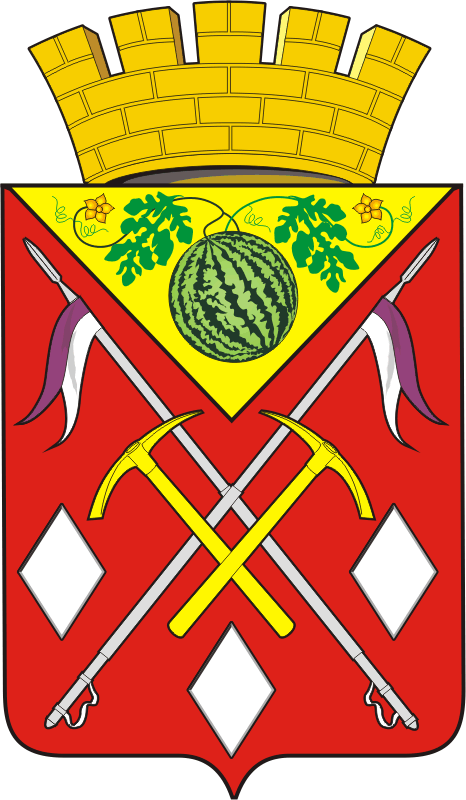 АДМИНИСТРАЦИЯМУНИЦИПАЛЬНОГО ОБРАЗОВАНИЯСОЛЬ-ИЛЕЦКИЙ ГОРОДСКОЙ ОКРУГОРЕНБУРГСКОЙ ОБЛАСТИПОСТАНОВЛЕНИЕ_________2019 № ________ПРОЕКТОтветственный исполнительПрограммы   Администрации муниципального образования Соль-Илецкий городской округСоисполнители       Программы            отсутствуютУчастники ПрограммыАдминистрация муниципального образования Соль-Илецкий городской округЦели Программы    Обеспечение деятельности  администрации муниципального образования Соль-Илецкий городской округ.Задачи Программы   - координация деятельности администрации муниципального образования Соль-Илецкий городской округ; - организация проведения приемов и обслуживания делегаций и отдельных лиц;- координация деятельности комиссии по делам несовершеннолетних и защите их прав;- надлежащее техническое содержание административно-хозяйственных зданий и автотранспортных средств;проведение мероприятий по созданию оптимальных условий хранения документов и обеспечению их физической сохранности; обеспечение  бесперебойного функционирования ПО «АРМ Муниципал» (система «АРМ Муниципал» предназначена для автоматизации процесса ввода, хранения, выгрузки и ведения нормативно-правовых актов муниципальных образований)- повышение качества бюджетного, бухгалтерского и налогового учета органов местного самоуправления и муниципальныхучреждениях.Показатели (индикаторы)Программы            -доля  обращений граждан, рассмотренных в установленные сроки, в общем количестве обращений граждан, поступивших в администрацию муниципального образования Соль-Илецкий городской округ;- доля проведенных заседаний комиссий по делам несовершеннолетних и защите их прав в запланированном количестве заседаний комиссий по делам несовершеннолетних и защите их прав;-  своевременное и в полном объеме перечисление пенсий за выслугу лет муниципальным служащим и доплат к пенсиям лицам, замещавшим муниципальные должности- количество мероприятий, организованных для приема и обслуживание  делегаций и отдельных лиц;- содержание (эксплуатация) имущества, находящегося в государственной (муниципальной) собственности- организация и осуществление транспортного обслуживания должностных лиц в случаях, установленных нормативными правовыми актами Российской Федерации органов местного самоуправления;- бесперебойное тепло-, водо-, энергообеспечение, содержание объектов недвижимого имущества в надлежащем санитарном состоянии, безаварийная работа инженерных систем и оборудования;- проведение технического обслуживания и ремонта автотранспортных средств;- выполнение плана ремонтных работ и технического обслуживания транспортных средств;- работы по содержанию транспортных средств;- создание оптимальных условий для хранения документов и обеспечение их физической сохранности;-  обеспечение бесперебойного функционирования ПО «АРМ Муниципал»;- формирование финансовой (бухгалтерской) отчетности бюджетных и автономных учреждений;- формирование бюджетной отчетности  главного распорядителя, распорядителя, получателя бюджетных средств, главного администратора, администратора источников финансирования дефицита бюджета, главного администратора, администратора доходовбюджета.Сроки и этапы реализации Программы2018-2025 годы; этапы не выделяютсяОбъем бюджетныхассигнованийПрограммы            597421,295 тыс. руб.(обл. бюдж-6352,28тыс.руб.,бюджет городского  округа-591073,215тыс.руб.)  в том числе по годам реализации:2018год – 86393,79292 тыс.руб.(обл.бюджет-788,97792тыс. руб.,бюджетгородского округа -85604,815 тыс.руб.)2019год–98804,2тыс. руб.(обл.бюджет -771,7тыс.руб.,бюджетгородского округа -98032,5тыс.руб);2020год –73952,8тыс. руб.(обл.бюдж-798,6тыс.руб.,бюджетгородского  округа -73154,2тыс.руб);2021год– 67654,1тыс. руб.(обл.бюджет-798,6тыс.руб.,бюджетгородского  округа -66855,5тыс.руб);2022год– 67654,1тыс. руб.(обл.бюджет-798,6тыс.руб., бюджет городского  округа -66855,5тыс.руб);2023год– 67654,1тыс. руб.(обл.бюджет-798,6тыс.руб., бюджет городского  округа -66855,5тыс.руб);2024год– 67654,1тыс. руб.(обл.бюджет-798,6тыс.руб., бюджет городского  округа -66855,5тыс.руб);2025год– 67654,1тыс. руб.(обл.бюджет-798,6тыс.руб., бюджет городского  округа -66855,5тыс.руб);Ожидаемые          результаты           реализации           Программы           эффективное финансово-хозяйственное, организационно-техническое, правовое, документационное, аналитическое, информационное обеспечение исполнения деятельности  администрации муниципального образования Соль-Илецкий городской округ;осуществление полномочий по созданию и организации комиссии по делам несовершеннолетних и защите их прав;повышение качества бухгалтерского обслуживания казенных,  бюджетных и  автономных  учреждениях, передавших функции по ведению бухгалтерского и налогового учета Муниципальному казенному учреждению  "Центр учета и отчетности муниципального образования Соль-Илецкий городской округ";;N п/пНаименование показателя (индикатора)Единица измеренияЗначение показателя (индикатора)Значение показателя (индикатора)Значение показателя (индикатора)Значение показателя (индикатора)Значение показателя (индикатора)Значение показателя (индикатора)Значение показателя (индикатора)Значение показателя (индикатора)Значение показателя (индикатора)Значение показателя (индикатора)Значение показателя (индикатора)N п/пНаименование показателя (индикатора)Единица измерения2018201820182019 г2020 г2021 г2022г2023г2024 г2025г2025г123444567891011111.Доля обращений граждан, рассмотренных в установленные сроки, в общем количестве обращений граждан, поступивших в администрацию муниципального образования Соль-Илецкий городской округ.Процентов1001001001001001001001001001001002.Количество мероприятий, организованных для приемов и обслуживания делегаций и отдельных лицединиц10101010101010101010103.Доля проведенных заседаний комиссий по делам несовершеннолетних и защите их прав в запланированном количестве заседаний комиссий по делам несовершеннолетних и защите их правпроцентов1001001001001001001001001001001004.Содержание (эксплуатация) имущества, находящегося в государственной (муниципальной) собственностиЧел/дни16616166161661616616166161661616616166161661616616166165.Организация и осуществление транспортного обслуживания в случаях, установленных нормативными правовыми актами Российской  Федерации  органов местного самоуправленияЧел/дни55805580558055805580,05580,05580,055805580,0558055806.Бесперебойное тепло-, водо-, энергообеспечение Содержание объектов недвижимого имущества в надлежащем санитарном состоянии Безаварийная работа инженерных систем и оборудованияпроцентов1001001001001001001001001001001007.Выполнение плана ремонтных работ и технического обслуживания транспортных средствпроцентов-1001001001001001001001001001008.Работы по содержанию транспортных средств;ед.50525252525252525252529.Проведение технического обслуживания и ремонта автотранспортных средствЧас.1976197619761976199220002000200020002000200010.Создание оптимальных условий для хранения документов и обеспечение их физической сохранностипроцентов-10010010010010010010010010010011.Обеспечение бесперебойного функционирования ПО «АРМ Муниципал»процентов-10010010010010010010010010010012.Формирование финансовой (бухгалтерской) отчетности бюджетных и автономных учрежденийеденицы10010010010010010010010010010010013.Формирование бюджетной отчетности  главного распорядителя, распорядителя, получателя бюджетных средств, главного администратора, администратора источников финансирования дефицита бюджета, главного администратора, администратора доходоведеницы10010010010010010010010010010014.Своевременное и в полном объеме перечисление пенсий за выслугу лет муниципальным служащим и доплат к пенсиям лицам, замещавшим муниципальные должностипроцентов100100100100100100100100100100N п/пНомер и наименование ведомственной целевой программы, основного мероприятияНомер и наименование ведомственной целевой программы, основного мероприятияОтветственный исполнительСрокСрокОжидаемый конечный результат (краткое описание)Последствия нереализации ведомственной целевой программы, основного мероприятияСвязь с показателями (индикаторами) Программы (подпрограммы)N п/пНомер и наименование ведомственной целевой программы, основного мероприятияНомер и наименование ведомственной целевой программы, основного мероприятияОтветственный исполнительначала реализацииокончания реализацииОжидаемый конечный результат (краткое описание)Последствия нереализации ведомственной целевой программы, основного мероприятияСвязь с показателями (индикаторами) Программы (подпрограммы)1223456781.1.«Обеспечение деятельности  администрации муниципального образования Соль-Илецкий городской округ»Администрация муниципального образования Соль-Илецкий городской округ20182025эффективное финансово-хозяйственное, организационно-техническое, правовое, документационное, аналитическое, информационное обеспечение исполнения деятельности  муниципального образования;Своевременное и в полном объеме перечисление пенсий за выслугу лет муниципальным служащим и доплат к пенсиям лицам, замещавшим муниципальные должностиснижение эффективности деятельности органов местного самоуправленияДоля контрольных обращений граждан, рассмотренных в установленные сроки, в общем количестве обращений граждан, поступивших в администрацию муниципального образования Соль-Илецкий городской округ 2.2."Обеспечение проведения приемов и обслуживания делегаций и отдельных лиц"Администрация муниципального образования Соль-Илецкий городской округ20182025снижение уровня проводимых мероприятийколичество мероприятий, организованных для приемов делегаций и отдельных лиц.3.3."Осуществление переданных полномочий по созданию и организации деятельности комиссий по делам несовершеннолетних и защите их прав" "20182025исполнение полномочий по организации деятельности комиссий по делам несовершеннолетних и защите их правневыполнение требований нормативных правовых актов Российской Федерации и Оренбургской областидоля проведенных заседаний комиссий по делам несовершеннолетних и защите их прав в запланированном количестве заседаний комиссий по делам несовершеннолетних и защите их прав4.4."Организация административно-хозяйственного, обеспечения органов местного самоуправления"Администрация муниципального образования Соль-Илецкий городской округ20182025обеспечение выполнения санитарных норм и правил противопожарной безопасности;организация охраны и пропускного режима в административных зданиях; за счет содержание транспорта в исправном состоянииснижение эффективности деятельности органов местного самоуправленияСодержание (эксплуатация) имущества, находящегося в государственной (муниципальной) собственности Организация и осуществление транспортного обслуживания в случаях, установленных нормативными правовыми актами Российской  Федерации  органов местного самоуправления Бесперебойное тепло-, водо-, энергообеспечение Содержание объектов недвижимого имущества в надлежащем санитарном состоянии Безаварийная работа инженерных систем и оборудованияВыполнение плана ремонтных работ и технического обслуживания транспортных средствРаботы по содержанию транспортных средств;Проведение технического обслуживания и ремонта автотранспортных средств5.5."Организация и ведение бюджетного, бухгалтерского и налогового учета учреждений "Администрация муниципального образования Соль-Илецкий городской округ20182025повышение  качества бухгалтерского обслуживания казенных,  бюджетных и  автономных  учреждениях, передавших функции по ведению бухгалтерского и налогового учета Учреждению;снижение эффективности деятельности органов местного самоуправленияФормирование финансовой (бухгалтерской) отчетности бюджетных и автономных учрежденийФормирование бюджетной отчетности  главного распорядителя, распорядителя, получателя бюджетных средств, главного администратора, администратора источников финансирования дефицита бюджета, главного администратора, администратора доходов бюджета;№СтатусНаименование муниципальной программы, подпрограммы, ведомственной целевой программы, основного мероприятия, мероприятияГлавный распорядитель бюджетных средствИсточники финансированияОбъёмы финансирования (тыс. руб., в ценах соответствующих годов)Объёмы финансирования (тыс. руб., в ценах соответствующих годов)Объёмы финансирования (тыс. руб., в ценах соответствующих годов)Объёмы финансирования (тыс. руб., в ценах соответствующих годов)Объёмы финансирования (тыс. руб., в ценах соответствующих годов)Объёмы финансирования (тыс. руб., в ценах соответствующих годов)Объёмы финансирования (тыс. руб., в ценах соответствующих годов)Объёмы финансирования (тыс. руб., в ценах соответствующих годов)Объёмы финансирования (тыс. руб., в ценах соответствующих годов)Ожидаемые результаты в  20 25     году№СтатусНаименование муниципальной программы, подпрограммы, ведомственной целевой программы, основного мероприятия, мероприятияГлавный распорядитель бюджетных средствИсточники финансированияВсего за 2018-2025г.г.В том числе по годам:В том числе по годам:В том числе по годам:В том числе по годам:В том числе по годам:В том числе по годам:В том числе по годам:В том числе по годам:Ожидаемые результаты в  20 25     году№СтатусНаименование муниципальной программы, подпрограммы, ведомственной целевой программы, основного мероприятия, мероприятияГлавный распорядитель бюджетных средствИсточники финансирования20182019202020212022202320242025123456789101112131415Муниципальная программаОбеспечение деятельности органовместного самоуправления  муниципальногообразования Соль-Илецкий городской округ Всего,в том числе:Администрация муниципального образования Соль-Илецкий городской округВсегоВ том числе597425,49586393,7998804,273952,867654,167654,167654,167654,167654,1эффективное финансово-хозяйственное, организационно-техническое, правовое, документационное, аналитическое, информационное обеспечение исполнения деятельности  муниципального образования;Своевременное и в полном объеме перечисление пенсий за выслугу лет муниципальным служащим и доплат к пенсиям лицам, замещавшим муниципальные должностиМуниципальная программаОбеспечение деятельности органовместного самоуправления  муниципальногообразования Соль-Илецкий городской округ Всего,в том числе:Администрация муниципального образования Соль-Илецкий городской округФедеральный бюджетэффективное финансово-хозяйственное, организационно-техническое, правовое, документационное, аналитическое, информационное обеспечение исполнения деятельности  муниципального образования;Своевременное и в полном объеме перечисление пенсий за выслугу лет муниципальным служащим и доплат к пенсиям лицам, замещавшим муниципальные должностиМуниципальная программаОбеспечение деятельности органовместного самоуправления  муниципальногообразования Соль-Илецкий городской округ Всего,в том числе:Администрация муниципального образования Соль-Илецкий городской округОбластной бюджет6352,28788,97792771,7798,6798,6798,6798,6798,6798,6эффективное финансово-хозяйственное, организационно-техническое, правовое, документационное, аналитическое, информационное обеспечение исполнения деятельности  муниципального образования;Своевременное и в полном объеме перечисление пенсий за выслугу лет муниципальным служащим и доплат к пенсиям лицам, замещавшим муниципальные должностиМуниципальная программаОбеспечение деятельности органовместного самоуправления  муниципальногообразования Соль-Илецкий городской округ Всего,в том числе:Администрация муниципального образования Соль-Илецкий городской округБюджет гор.округа591073,21585604,81598032,573154,266855,566855,566855,566855,566855,5эффективное финансово-хозяйственное, организационно-техническое, правовое, документационное, аналитическое, информационное обеспечение исполнения деятельности  муниципального образования;Своевременное и в полном объеме перечисление пенсий за выслугу лет муниципальным служащим и доплат к пенсиям лицам, замещавшим муниципальные должностиОсновное мероприятие 1.Обеспечение деятельности  администрации муниципального образования Соль-Илецкий городской округВсего,в том числе:Администрация муниципального образования Соль-Илецкий городской округВсего324686,342341,147209,342354,238555,538555,538555,538555,538555,5Основное мероприятие 1.Обеспечение деятельности  администрации муниципального образования Соль-Илецкий городской округВсего,в том числе:Администрация муниципального образования Соль-Илецкий городской округВ том числеОсновное мероприятие 1.Обеспечение деятельности  администрации муниципального образования Соль-Илецкий городской округВсего,в том числе:Администрация муниципального образования Соль-Илецкий городской округФедеральный бюджетОсновное мероприятие 1.Обеспечение деятельности  администрации муниципального образования Соль-Илецкий городской округВсего,в том числе:Администрация муниципального образования Соль-Илецкий городской округОбластной бюджетБюджет гор.округа325996,142341,147209,343395,038609,338609,338609,338609,338609,3Мероприятие 1.1.Обеспечение деятельности  администрации муниципального образования Соль-Илецкий городской округВсего,в том числе:Администрация муниципального образования Соль-Илецкий городской округВсего296132,638734,743598,638798,134999,434999,434999,434999,434999,4Мероприятие 1.1.Обеспечение деятельности  администрации муниципального образования Соль-Илецкий городской округВсего,в том числе:Администрация муниципального образования Соль-Илецкий городской округВ том числеМероприятие 1.1.Обеспечение деятельности  администрации муниципального образования Соль-Илецкий городской округВсего,в том числе:Администрация муниципального образования Соль-Илецкий городской округФедеральный бюджетМероприятие 1.1.Обеспечение деятельности  администрации муниципального образования Соль-Илецкий городской округВсего,в том числе:Администрация муниципального образования Соль-Илецкий городской округОбластной бюджетБюджет гор.округа296132,638734,743598,638798,134994,434994,434994,434994,434994,4Мероприятие 1.2.Представление доплат к пенсиям муниципальным служащим органов местного самоуправления муниципального образование Соль-Илецкий городской округВсего,в том числе:Администрация муниципального образования Соль-Илецкий городской округВсего28553,73606,43610,73556,13556,13556,13556,13556,13556,1Мероприятие 1.2.Представление доплат к пенсиям муниципальным служащим органов местного самоуправления муниципального образование Соль-Илецкий городской округВсего,в том числе:Администрация муниципального образования Соль-Илецкий городской округВ том числеМероприятие 1.2.Представление доплат к пенсиям муниципальным служащим органов местного самоуправления муниципального образование Соль-Илецкий городской округВсего,в том числе:Администрация муниципального образования Соль-Илецкий городской округФедеральный бюджетМероприятие 1.2.Представление доплат к пенсиям муниципальным служащим органов местного самоуправления муниципального образование Соль-Илецкий городской округВсего,в том числе:Администрация муниципального образования Соль-Илецкий городской округОбластной бюджетБюджет гор.округа28553,73606,43610,73556,13556,13556,13556,13556,13556,1Основное мероприятие 2:Обеспечение проведения приемов и обслуживания делегаций и отдельных лицВсего,в том числе:Администрация муниципального образования Соль-Илецкий городской округВсего300,0100,0200,0000000позиционирование муниципального образование Соль-Илецкий городской округОсновное мероприятие 2:Обеспечение проведения приемов и обслуживания делегаций и отдельных лицВсего,в том числе:Администрация муниципального образования Соль-Илецкий городской округВ том числепозиционирование муниципального образование Соль-Илецкий городской округОсновное мероприятие 2:Обеспечение проведения приемов и обслуживания делегаций и отдельных лицВсего,в том числе:Администрация муниципального образования Соль-Илецкий городской округФедеральный бюджетпозиционирование муниципального образование Соль-Илецкий городской округОсновное мероприятие 2:Обеспечение проведения приемов и обслуживания делегаций и отдельных лицВсего,в том числе:Администрация муниципального образования Соль-Илецкий городской округОбластной бюджетпозиционирование муниципального образование Соль-Илецкий городской округБюджет гор.округа300,0100,0200,0000000Основное мероприятие 3Осуществления переданных полномочий по созданию и организации деятельности комиссий по делам несовершеннолетних и защите их правВсего,в том числе:Администрация муниципального образования Соль-Илецкий городской округВсего6352,28788,97792771,7798,6798,6798,6798,6798,6798,6Основное мероприятие 3Осуществления переданных полномочий по созданию и организации деятельности комиссий по делам несовершеннолетних и защите их правВсего,в том числе:Администрация муниципального образования Соль-Илецкий городской округВ том числеОсновное мероприятие 3Осуществления переданных полномочий по созданию и организации деятельности комиссий по делам несовершеннолетних и защите их правВсего,в том числе:Администрация муниципального образования Соль-Илецкий городской округФедеральный бюджетОсновное мероприятие 3Осуществления переданных полномочий по созданию и организации деятельности комиссий по делам несовершеннолетних и защите их правВсего,в том числе:Администрация муниципального образования Соль-Илецкий городской округОбластной бюджет6352,28788,97792771,7798,6798,6798,6798,6798,6798,6Бюджет гор.округаОсновное мероприятие 4Организация административно-хозяйственного, обеспечения органов местного самоуправленияВсего,в том числе:Администрация муниципального образования Соль-Илецкий городской округВсего201770,733200,940569,823000,021000,021000,021000,021000,021000,0обеспечение выполнения санитарных норм и правил противопожарной безопасности;организация охраны и пропускного режима в административных зданиях;  содержание транспорта в исправном состоянии;Основное мероприятие 4Организация административно-хозяйственного, обеспечения органов местного самоуправленияВсего,в том числе:Администрация муниципального образования Соль-Илецкий городской округВ том числеобеспечение выполнения санитарных норм и правил противопожарной безопасности;организация охраны и пропускного режима в административных зданиях;  содержание транспорта в исправном состоянии;Основное мероприятие 4Организация административно-хозяйственного, обеспечения органов местного самоуправленияВсего,в том числе:Администрация муниципального образования Соль-Илецкий городской округФедеральный бюджетобеспечение выполнения санитарных норм и правил противопожарной безопасности;организация охраны и пропускного режима в административных зданиях;  содержание транспорта в исправном состоянии;Основное мероприятие 4Организация административно-хозяйственного, обеспечения органов местного самоуправленияВсего,в том числе:Администрация муниципального образования Соль-Илецкий городской округОбластной бюджетобеспечение выполнения санитарных норм и правил противопожарной безопасности;организация охраны и пропускного режима в административных зданиях;  содержание транспорта в исправном состоянии;Бюджет гор.округа201770,733200,940569,823000,021000,021000,021000,021000,021000,0обеспечение архивного отдела помещениями, отвечающими нормативным требованиям обеспечения сохранности документов; его содержание, техническое оснащение, оборудование.Основное мероприятие:5Организация и ведение бюджетного, бухгалтерского и налогового учета органов местного самоуправления и  муниципальных учрежденийВсего,в том числе:Администрация муниципального образования Соль-Илецкий городской округВсего64316,2159962,81510053,47800,07300,07300,07300,07300,07300,0повышение  качества бухгалтерского обслуживания казенных,  бюджетных и  автономных  учреждениях, передавших функции по ведению бухгалтерского и налогового учета учреждениюОсновное мероприятие:5Организация и ведение бюджетного, бухгалтерского и налогового учета органов местного самоуправления и  муниципальных учрежденийВсего,в том числе:Администрация муниципального образования Соль-Илецкий городской округВ том числеповышение  качества бухгалтерского обслуживания казенных,  бюджетных и  автономных  учреждениях, передавших функции по ведению бухгалтерского и налогового учета учреждениюОсновное мероприятие:5Организация и ведение бюджетного, бухгалтерского и налогового учета органов местного самоуправления и  муниципальных учрежденийВсего,в том числе:Администрация муниципального образования Соль-Илецкий городской округФедеральный бюджетповышение  качества бухгалтерского обслуживания казенных,  бюджетных и  автономных  учреждениях, передавших функции по ведению бухгалтерского и налогового учета учреждениюОсновное мероприятие:5Организация и ведение бюджетного, бухгалтерского и налогового учета органов местного самоуправления и  муниципальных учрежденийВсего,в том числе:Администрация муниципального образования Соль-Илецкий городской округОбластной бюджетповышение  качества бухгалтерского обслуживания казенных,  бюджетных и  автономных  учреждениях, передавших функции по ведению бухгалтерского и налогового учета учреждениюБюджет гор.округа64316,2159962,81510053,47800,07300,07300,07300,07300,07300,0